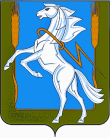 СОВЕТ ДЕПУТАТОВ ПОЛЕТАЕВСКОГО  СЕЛЬСКОГО ПОСЕЛЕНИЯСОСНОВСКОГО  МУНИЦИПАЛЬНОГО  РАЙОНА  ЧЕЛЯБИНСКОЙ ОБЛАСТИРЕШЕНИЕ от 29.11.2018 г № 176                                                                                                                                 Об утверждении генерального плана(внесении изменений) и правилЗемлепользования и застройкиПолетаевского сельского поселенияСосновского муниципального районаЧелябинской области         В соответствии с п. 20 ч.1 ст.14 Федеральным законом от 06.10.2003 года №131-ФЗ «Об общих принципах организации местного самоуправления в Российской Федерации», ст. 24, 31 Градостроительного кодекса Российской Федерации, на основании протокола публичных слушаний 13.09.2018 года, заключения о результатах публичных слушаний 26.09.2018 года, заключения о согласовании проекта генерального плана (внесение изменений)  поселения Сосновского муниципального района Челябинской области от 28.06.2018 № 09/3430, руководствуясь Уставом Полетаевского сельского поселения Сосновского муниципального района Челябинской области, Совет депутатов Полетаевского сельского поселения решил:	1. Отложить утверждение проекта решения об утверждении генерального плана (внесение изменений) и правила землепользования и застройки Полетаевского сельского поселения Сосновского муниципального района Челябинской области.2. Исключить ООО «Полигон ТБО» из генерального плана (внесение изменений) и правила землепользования и застройки Полетаевского сельского поселения Сосновского муниципального района Челябинской области.Председатель Совета депутатов                                          Полетаевского сельского поселения                    ______________        Л.В. Созыкина               